Classroom English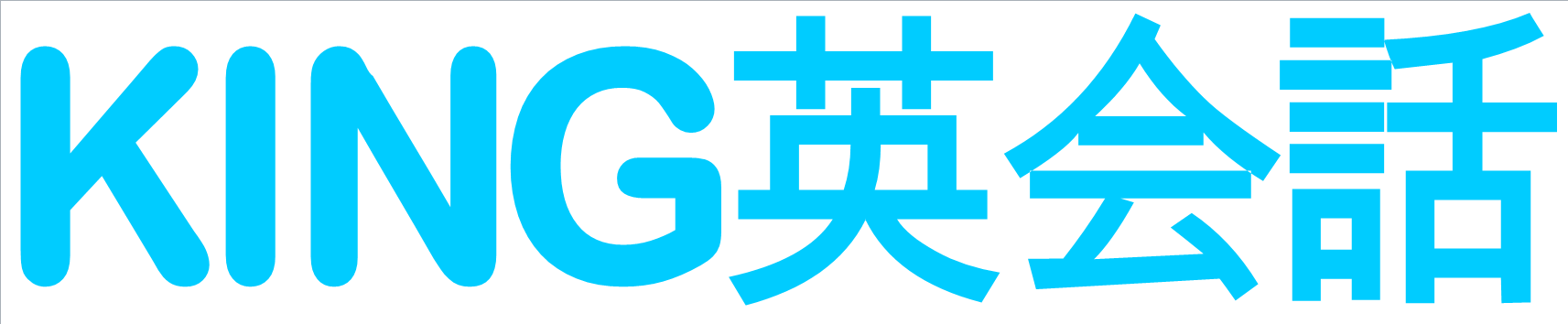 1Excuse me.すみません。2May I have (an orange juice), please?(オレンジジュース)をください。3May I borrow (a pencil)?(えんぴつ)をかりてもいいですか。4May I go to the bathroom?　　　　　　　　　　　　　　　　　　　　　　　いトイレに行ってもいいですか。5I’d like to (play a game).(ゲーム)がしたいです。　　　　　　　6Here’s my homework.わたし　しゅくだい　　　　しゅくだい　だ私の宿題です。(宿題を出すときに)7I forgot my (textbook).きょうかしょ　　　　わす(教科書)を忘れました。8I forgot to do my homework.しゅくだい　　　　　　　　わす宿題をするのを忘れました。9I don’t understand.　わ分かりません。10I don’t know.　し知りません。11What does (tomorrow) mean?　　　　　　　　　　　　　　　　　　　　　　　　　　　　                                                          　　いみ(tomorrow)はどういう意味ですか。12I made a mistake.まちが間違えました。13Can you help me?てつだ手伝ってください。14Can I speak Japanese?にほんご　　　はな日本語を話してもいいですか。15Which page?どのページですか。16I haven’t finished.　　　　おまだ終わっていません。17I’ve almost finished.　　　　すこ　　　　おもう少しで終わります。18I’ve finished.お終わりました。19It’s my turn. / It’s your turn.わたし　じゅんばん　　　　　　　　　　　　じゅんばん私の順番です。/ あなたの順番です。20Is this okay?これでいいですか。21Like this?こんなかんじですか。22Please wait.ま待ってください。23Is it time to finish?　　　　おもう終わりですか。